RegeringenKulturdepartementetMed överlämnande av arbetsmarknadsutskottets betänkande 2017/18:AU1 Utgiftsområde 13 Jämställdhet och nyanlända invandrares etablering får jag anmäla att riksdagen denna dag bifallit utskottets förslag till riksdagsbeslut.Stockholm den 12 december 2017Riksdagsskrivelse2017/18:109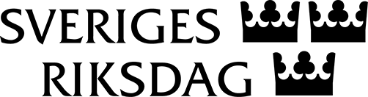 Urban AhlinClaes Mårtensson